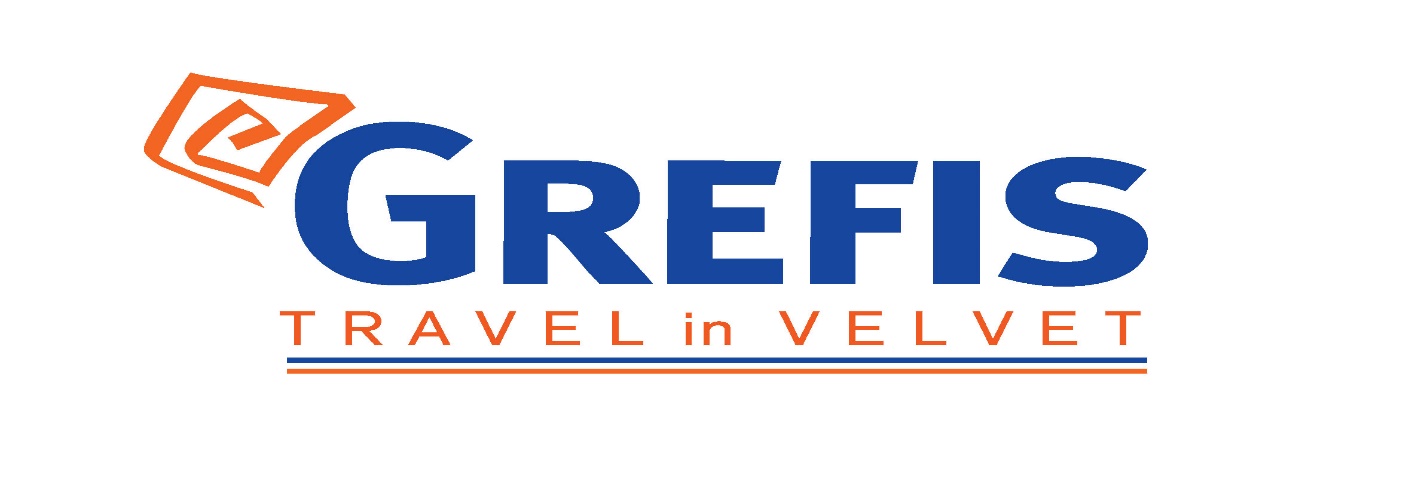 Μητροπόλεως 26-28, (8ος όρ. )Αθήνα 105 63Τηλέφωνο: 210 3315621Φαξ: 210 3315623 – 4Email: info@grefis.gr ΚΟΣΜΟΠΟΛΙΤΙΚΗ ΓΑΛΛΙΚΗ ΡΙΒΙΕΡΑ  ΑΠΑΡΑΜΙΛΛΗ ΠΡΟΒΗΓΚΙΑ 6 ημΜασσαλία, Αιξ εν Προβάνς, Αρλ, Αβινιόν, Γκόρντες, Νίκαια,  Κάννες, Σαιν Τροπέ, Εζ, Μόντε Κάρλο , Αντίμπ.                                    Αναχώρησεις   :     04, 11, 18, 25   Αυγούστου ’21  1η μέρα:  ΑΘΗΝΑ   – NIKAIA -  ΜΑΣΣΑΛΙΑ  Συγκέντρωση στο αεροδρόμιο και απ’ ευθείας  πτήση  για την όμορφη Νίκαια της  Γαλλικής  ριβιέρας. Επιβίβαση  στο λεωφορείο και αναχώρηση για  την Μασσαλία  πρωτεύουσα της Προβηγκίας και  δεύτερη σε πληθυσμό πόλη της Γαλλίας, η οποία είναι κτισμένη στον κόλπο της Λυών. Mεταφορά και τακτοποίηση στο ξενοδοχείο. Διαν/ση. 2η μέρα: ΜΑΣΣΑΛΙΑ  –   ΑΙΞ ΕΝ ΠΡΟΒΑΝΣ Πρωινό στο ξενοδοχείο. Αμέσως μετά αρχίζει η περιήγηση της  πόλης. Διασχίζοντας μεγάλες λεωφόρους με επιβλητικά κτίρια θα καταλήξουμε στο παλιό λιμάνι και θα δούμε τα δίδυμα κάστρα – φυλάκια του Αγίου Ιωάννη και Αγίου Νικολάου. Στη συνέχεια θα επισκεφθούμε τη  Βασιλική Νότρ Νταμ ντε λα Γκραντ που βρίσκεται στον ομώνυμο λόφο και απ’ όπου θα έχουμε μία υπέροχη πανοραμική θέα στη μεσογειακή μεγαλούπολη και το νησάκι Ιφ με το φρούριο που  έχτισε ο Φραγκίσκος Α’ το 1516 για να προστατεύσει το λιμάνι. Το κάστρο μετατράπηκε αργότερα σε φυλακή πολιτικών κρατούμενων και ανάμεσα στους διάσημους ήταν και το φανταστικό πρόσωπο Κόμης Μοντεχρήστος στο ομώνυμο μυθιστόρημα του Αλέξανδρου Δουμά.  Στη  συνέχεια θα επισκεφτούμε την ωραιότερη ίσως πόλη της Προβηγκίας την Αιξ Εν Προβάνς (Aix en Provence), την πόλη των υδάτων, που πήρε το όνομα της από τις πολυάριθμες πηγές,  γενέτειρα  του μεγάλου συγγραφέα Εμίλ Ζολά  και του ζωγράφου  Πολ Σεζάν.  Στην περιήγηση μας θα έχουμε την ευκαιρία να περπατήσουμε  την περίφημη οδό Μιραμπό, με τις συστάδες από πλατάνια,  διακοσμημένη με σιντριβάνια, περίτεχνα κτίρια και επαύλεις που χρονολογούνται από τον 16ο μέχρι και τον 18ο αιώνα. Τέλος θα επισκεφθούμε τον Καθεδρικό Ναό του Σωτήρος , χτισμένος πάνω στα ερείπια της αρχαίας ρωμαϊκής αγοράς.  Επιστροφή στη  Μασσαλία  αργά το απόγευμα. Διανυκτέρευση. 3η μέρα : ΜΑΣΣΑΛΙΑ  –  ΑΡΛ  -  ΑΒΙΝΙΟΝ – ΓΚΟΡΝΤΕΣ Πρωινό στο ξενοδοχείο. Αναχώρηση για την ιστορική πόλη Άρλ, γνωστή σαν  αρχαία Ρωμαϊκή  Αρελάτη,  την πόλη με τα περισσότερο Ρωμαϊκά μνημεία στην Γαλλία. Θα δούμε το Ρωμαϊκό Θέατρο, την καλοδιατηρημένη Αρένα, την Ρωμαϊκή  νεκρόπολη, και τον Ιερό Ναό του Αγίου Τροφίμου. Η  πόλη  έχει  ανακηρυχτεί από την Unesco Μνημείο Παγκόσμιας Πολιτιστικής Κληρονομιάς.  Στη συνέχεια αναχώρηση για την Αβινιόν πρωτεύουσα του νομού Βοκλύζ, χτισμένη στις όχθες του Ροδανού ποταμού, γνωστή ως έδρα των 7 παπών γαλλικής καταγωγής την περίοδο 1309-1377.  Στην περιήγηση μας στο ιστορικό κέντρο θα δούμε το Παπικό Παλάτι και το Επισκοπικό Συγκρότημα που είναι και το μεγαλύτερο σε όγκο γοτθικό κτίσμα στην Ευρώπη,   την πλατεία του Δημαρχείου και την περίφημη Γέφυρα της Αβινιόν. Χρόνος ελεύθερος για όσους θέλουν να επισκεφθούν εσωτερικά το Παπικό Παλάτι.  Συνεχίζουμε  για  ένα από τα ομορφότερα  χωριά  της  Προβηγκίας  κοντά στην Αβινιόν  το  Γκόρντες .  Εδώ η αύρα  της  Μεσογείου  είναι έντονη, οι ρυθμοί  χαλαροί  και το ηλιοβασίλεμα  πάνω  από τα  χωράφια με τις λεβάντες μαγευτικό. Επιστροφή στη  Μασσαλία  αργά το απόγευμα. Διανυκτέρευση. 4η μέρα: ΜΑΣΣΑΛΙΑ  –  ΣΑΙΝ ΤΡΟΠΕ -ΚΑΝΝΕΣ - ΝΙΚΑΙΑ   Πρωινό στο ξενοδοχείο. Αναχώρηση για το κοσμοπολίτικο Σεν Τροπέ, γνωστό για τις πολυτελείς βίλες των διασήμων, τα πολυτελή σκάφη, και τα γραφικά σοκάκια στο ιστορικό κέντρο της πόλης. Επόμενος σταθμός μας η αδιαμφισβήτητη “βασίλισσα” της Κυανής Ακτής η Κάννες με την περίφημη Κρουαζέτ, έναν από τους πιο διάσημους δρόμους του κόσμου. Θα δούμε τα υπέροχα κτίρια, και τα υπερπολυτελή ξενοδοχεία, που χρονολογούνται από την εποχή της Μπελ Εποκ, καθώς και το Παλάτι του Φεστιβάλ των Καννών. Χρόνος ελεύθερος .Αφιξη στη Νίκαια, μεταφορά και τακτοποίηση στο ξενοδοχείο.  Διανυκτέρευση5η μέρα: ΝΙΚΑΙΑ   -  ΕΖ  -  ΜΟΝΤΕ ΚΑΡΛΟ  Πρωινό στο ξενοδοχείο. Ξενάγηση στην κοσμοπολίτικη Νίκαια, πρωτεύουσα της Γαλλικής Ριβιέρας  που θεωρείται ένας από τους παλαιότερους οικισμούς  της Ευρώπης και πήρε το όνομα της προς τιμή της θεάς Νίκης. Θα διασχίσουμε την περίφημη λεωφόρο,  Des Anglais που εκτείνεται κατά μήκος της παραλίας και πήρε  όνομά της  από μια ομάδα Άγγλων τουριστών που κατά τον 18ο συνήθιζαν να περνούν εδώ το χειμώνα, λόγω του ήπιου κλίματος. Θα δούμε το εμβληματικό ξενοδοχείο «Negresco», θα περάσουμε από  την κεντρική πλατεία της πόλης την  πλατεία Μασένα με το άγαλμα του Ποσειδώνα, στη συνέχεια την πλατεία Γκαριμπάλντι και τέλος θα δούμε τον Καθεδρικός Ναό της Νίκαιας αφιερωμένος στη Αγία Ρεπαράτη. Στη συνέχεια θα  επισκεφτούμε  το μεσαιωνικό Εζ, που  βρίσκεται   το εργοστάσιο παραγωγής αρωμάτων Fragonard. Αμέσως  μετά θα  βρεθούμε  στο κοσμοπολίτικο Πριγκιπάτο του Μονακό, που είναι το πιο πυκνοκατοικημένο κράτος στον κόσμο και οι κάτοικοί του αποκαλούνται Μονεγάσκοι. Στην πανοραμική μας περιήγηση θα δούμε παλάτι των Μονεγάσκων, επίσημη κυβερνητική έδρα του Πριγκιπάτου και κατοικία της βασιλικής οικογένειας των Γκριμάλντι,  από τον 13ο αιώνα, τον επιβλητικό Καθεδρικό Ναό της Παναγίας και τέλος θα επισκεφθούμε το Ωκεανογραφικό Μουσείο που διεύθυνε για αρκετά χρόνια ο διάσημος εξερευνητής Ζακ Ιβ Κουστό, και θα έχετε την ευκαιρία  να γνωρίσετε περισσότερα από 4.000 είδη ψαριών.Χρόνος ελεύθερος στο κέντρο της πόλης.Επιστροφή αργά το απόγευμα στο ξενοδοχείο μας. Διανυκτέρευση.6η μέρα: ΝΙΚΑΙΑ – ΑΝΤΙΜΠ – ΑΘΗΝΑ      Πρωινό. Αναχώρηση για την Αντίμπ  η οποία αναδύθηκε από την αφάνεια γύρω στα μέσα του 19ου αιώνα, καθώς πλούσιοι από όλη την Ευρώπη ανακάλυψαν την ομορφιά του μέρους και έχτισαν πολυτελείς κατοικίες. Το 1926, το παλαιό κάστρο της Αντίμπ αγοράστηκε από την τοπική αυτοδιοίκηση και αργότερα αναστηλώθηκε για να λειτουργήσει ως μουσείο. Το 1946 ο Πάμπλο Πικάσο  επισκέφτηκε  την πόλη  και τελικά προσκλήθηκε και έμεινε στο κάστρο. Στους  έξι μήνες διαμονής  του δημιούργησε έργα  ζωγραφικής , κεραμικής  και  διακόσμησης   και  φεύγοντας άφησε  κάποια από αυτά , έτσι  ο Δήμος της  πόλης  ονόμασε το  κάστρο  επίσημα Μουσείο Πικάσο. Θα δούμε  λοιπόν  το κάστρο/μουσείο , θα   περιπλανηθούμε στα γραφικά στενά σοκάκια της πόλης και θα περάσουμε από το σπίτι του μεγάλου Έλληνα συγγραφέα Νίκου Καζαντζάκη, όπου εκεί έγραψε κάποια έργα του. Χρόνος ελεύθερος για βόλτες, καφέ και φαγητό. Στη  συνέχεια μεταφορά στο αεροδρόμιο της Νίκαιας και πτήση επιστροφής για Αθήνα. Τιμή κατ’ άτομο σε δίκλινο        785  €                                  Τιμή σε μονόκλινο                        935  € Παιδικό (μέχρι 12 ετών)              545  €                                    Φόροι αεροδρομίων                    170  € Περιλαμβάνονται:Αεροπορικά εισιτήρια οικονομικής θέσης  Αθήνα   – Νίκαια – Αθήνα   με την Αegean Airlines.Πολυτελές κλιματιζόμενο πούλμαν του γραφείου μας Euro 6, για τις μεταφορές και μετακινήσεις σύμφωνα με το πρόγραμμα.Διαμονή σε  επιλεγμένα  ξενοδοχεία 4* (Ηotel Novotel  Marseille Centre Prado Vélodrome , Apogia Hotel Nice ή παρόμοια).Πρωινό μπουφέ καθημερινά. Εκδρομές, περιηγήσεις, ξεναγήσεις, όπως αναφέρονται στο αναλυτικό πρόγραμμα της εκδρομής.Έμπειρο αρχηγός - συνοδός του γραφείου μας.Ασφάλεια αστικής/επαγγελματικής ευθύνης.Μια χειραποσκευή μέχρι 8 κιλά .Μια βαλίτσα μέχρι 23 κιλά. ΦΠΑ.Δεν περιλαμβάνονται:Φόροι αεροδρομίων & επίναυλος καυσίμων.Είσοδοι σε μουσεία, είσοδος  στο  ωκεανογραφικό Μουσείο,  αρχαιολογικούς χώρους,  θεάματα και γενικά όπου απαιτείται.Ό, τι ρητά αναφέρεται ως προαιρετικό ή προτεινόμενο ή δεν αναφέρεται στα περιλαμβανόμενα.Checkpoint (20€).   Δημοτικοί φόροι ξενοδοχείων το άτομο τη βραδιά  ( Νίκαια  2,20 €,  Μασσαλία 2,50 €).                                          ΠτήσειςΑναχώρηση :   ΑΘΗΝΑ – NIKAIA      16.00 – 17.35Επιστροφή   :   ΝΙΚΑΙΑ – ΑΘΗΝΑ      18.25 – 21.50ΤΑΞΙΔΙΑ ΕΞΩΤΕΡΙΚΟΥΔυνατότητα συμμετοχής στα οργανωμένα ταξίδια μας στο εξωτερικό έχουν οι κάτωθι κατηγορίες:Οι ενήλικες με πιστοποιητικό εμβολιασμού (14 ημέρες μετά την τελευταία δόση του εμβολίου).Τα ανήλικα παιδιά με γονείς που έχουν και οι δύο το πιστοποιητικό εμβολιασμού (14 ημέρες μετά την τελευταία δόση του εμβολίου). Μάλιστα, για τα ανήλικα παιδιά δεν απαιτείται καν μοριακό τεστ.Οι ενήλικες με πιστοποιητικό ανάρρωσης από τη νόσο, έχοντας περάσει 11 μέρες από τη διάγνωση ή έως 175 ημέρες από το θετικό τεστ.